                               Size guidance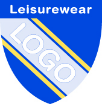 We offer payment plans please ask us about how to set this upSize7/89/1011-12Age 13 Coat 13/14This size not exchangeableChest(Inches)30323435-36ITEMCOLOURSIZEQUANTITYPRICE EACHTOTAL PRICESweat Shirt NAVYBOTTLEJADEROYAL£10.50Hooded SweatshirtNAVYBOTTLEROYAL£13.50Full Zip FleeceNot ExchangeableNAVYBOTTLEROYAL£14.50Polo ShirtNAVYBOTTLEJADEROYALWHITE£8.25P.E.   T - ShirtWHITE£6.50P.E. ShortsBLACK£4.50 BagNAVYBOTTLEROYALN/A£4.50Reversible Coat – Waterproof/FleeceNot ExchangeableNAVYBOTTLEROYAL£25.00Despatch BagNAVYROYALN/A£10.00Iron on name tapes100£7.50Sew on name tapes72£7.00                                                                                                                  ORDER TOTAL  £                                                                                                                  ORDER TOTAL  £                                                                                                                  ORDER TOTAL  £NameName tapes :print clearlySchool HUNTERS BAR JUNIOR HUNTERS BAR JUNIOR HUNTERS BAR JUNIOR HUNTERS BAR JUNIOR HUNTERS BAR JUNIORTeacher/ClassTelephone number:Telephone number: